Table of ContentsOral health audit tables – IntroductionExample of using an audit tablesEquipment audit table	Toothbrush audit	Dentures and denture supplies audit	Other care supplies in residents’ care caddie auditOral care practices	Forms audit	Possible Point of Care/flow sheet audit	Denture forms auditPSW care auditActual resident assessment auditAdmission process auditLevel of assistance and behaviours auditAnnual assessment – residents who have seen a dental care providerQuarterly assessments	RAI-MDS auditsOral care education auditsResident and family council auditsOral health Audit Tables - IntroductionPurpose:   This tool provides suggestions about areas that homes can use to develop their own auditing protocols.  Homes can use the audit tables that are provided, or they can adapt the audit tables to make it pertinent to their own oral care program. Disclaimer:    This document is not meant to be an all inclusive list.  It is recommended that homes should audit components of their oral health program annually. Guidelines:   Auditing should be for the entire home as well as on a unit-by-unit basis (if they exist). This allows for units to be compared to one another.  Homes do not need to audit every resident but should set a standard minimum percentage (for example at least 10% of residents) when conducting their audits.How to use the audit tables:  Establish you homes targets in percentages for each of the audit tables you will be using, in order to set a benchmark to compare your results against Decide which audit tables you will be using and/or adapt according to your needs Decide on the number you residents you will auditUse a method to randomly pick residents How to do the calculations when using these tables:  count all the checkmarks in each row and add the total to the column at the end.  If using more than one page you will need to add the totals of all pages together.  Divide each total by the total number of residents audited and place this number in the associated blank below. This will allow you assess the percentage of congruence with your goals for each area.  Example of using an audit table:In this example, the toothbrushes were audited for four residents. Toothbrush Audit (√ for all that apply)*if home is using a coloured toothbrush system to replace toothbrushes on a quarterly basis, this would be an indication of when the toothbrush was last changed.Present:		4/4 = 100%Divide the rest by the total number of toothbrushes present:Labelled:		2/4=50%Satisfactory looking:	¾=75%Right colour:		¾=75%As you can see from this audit example, the home is doing a great job on providing toothbrushes. What you can see is that this home needs to address their process for labelling toothbrushes. The home might also consider reinforcing their practices in terms of when toothbrushes should be changed and their quarterly colour system.Equipment Audit ToolsToothbrush Audit (√ for all that apply)   - 						Date completed:___________________________*if home is using a coloured system to replace toothbrushes on a quarterly basisPresent:		______%Divide the rest by total number of toothbrushes presentLabelled:		______%Satisfactory looking:	______%Right colour:		______%Denture and denture supplies audit (√ for all that apply) - 			Date completed:___________________________Dentures labelled:			______%Dentures in good condition/clean:	______% Denture cup present:			______%Denture cup labelled:			______% (divide number in total column with the number that are present)Denture cup is clean:			______% (divide number in total column with the number that are present)Denture brush present:		______%Denture brush labelled:                        ______%Denture brush in good condition:	______% (divide number in total column with the number that are present)Other care supplies in residents’ care caddie audit (√ for all that apply) – insert supplies as per your home policyDate completed:___________________________*Use N/A if not applicableOral health care card present:	______%Toothpaste present:			______%Toothpaste labelled:			______% (divide number in total column with the number that are present)Mouth wash present:			______%Mouth wash labelled:			______% (divide number in total column with the number that are present)Cup for rinsing present:		______%Cup for rinsing labelled:		______% (divide number in total column with the number that are present)Cup for rinsing is clean:		______% (divide number in total column with the number that are present)Lip moisturizer present:		______%Lip moisturizer labelled:		______% (divide number in total column with the number that are present)Oral care practicesForms Audit (√ for all that apply) 							Date completed:___________________________*you might also consider developing an audit tool that looks at the oral care components of your PSW flow sheets (this will be individual for each home) – Example provided in the next tableCompleted OHAT in chart:				______%Annual assessment consent form in chart:		______%Oral care discussed at care conference:		______%Oral hygiene flow sheet is completed:		______%Extended periods of no oral care:			______%Referral form completed:				______%Residents who refuse to remove dentures		______%Residents who refuse to wear dentures		______%Lost dentures						______%Residents requiring dentures but don’t have		______%Example of a possible POC/Flowsheet Audit (add home specific sections from your PSW flow sheets)				Resident:____________________							Date completed:_______________________*NOTE: this is to be used for one resident at a time and audits the care being provided. There are no calculations to be done but you could compare these over time for the same resident.Suggestion – if doing this audit, you may want to consider using the ‘Actual Resident Assessment’ table on the next page in conjunction with this audit. Therefore, you will not only capture the care that was recorded but you will also be able to audit the care that was provided.Actual Resident Assessment (√ if appears unhealthy, N/A if not applicable, please circle or describe any unusual findings)         Date completed:_______________________Unhealthy:Lips					______%Tongue				______%Saliva					______%Problems with teeth			______%Problems with dentures		______%Debris in oral cavity			______%Gums and mucous membranes	______%Bad breath				______%Oral pain:				______%Dentures in mouth:			______%Admission Process (√ for all that apply) – audit all new admission in the last quarter or a portion of new admissions  Date completed:_____OHAT completed								______%Oral health history completed						______%Oral health beliefs/preferences/practices assessed				______%Care plan includes  a) oral health beliefs and practices			______% If at risk of aspirations this is included in oral health care plan	______%Level of assistance:							______%Information on teeth, partials and dentures				______%Type of oral care equipment required				______%Frequency/timing of oral hygiene					______%Signed consent/agreement for dental maintenance and care		______%Information on dental supplies given						______%Levels of assistance and behaviours 			Date completed:_______________________Percentage of residents with the following levels of assistance requirements – take the number is each row and divide by total number of staff (should be able to run these reports from the software programs you are using for RAI-MDS).Residents who perform own oral care:							________%		Residents who require cueing:								________%		Residents who require assistance:								________%		Residents who are completely dependent in oral hygiene to be performed by staff:	________%Residents who are refusing oral hygiene							________%Annual Assessment                                                                    Date completed:_______________________Residents who have been seen by a dental professional this past year _____% (# residents seen/total # of residents)Quarterly Assessment – you will need to work with your RAI Coordinator to get an individualized report on each of these indicators (*there might be other RAI-MDS indicators that you could include based on your homes needs)RAI-MDS											         Date completed:_______________________* this one should almost always be 100% and if not the care plan for that/those resident(s) should explicitly state why notPercentage of residents that have the following oral health issues on RAI-MDS coding – take the number is each row and divide by total number of staff (should be able to run these reports from the software programs you are using for RAI-MDS).Chewing problems:								________%		Mouth pain:									________%		Debris present in mouth prior to going to bed:				________%		Has denture or removable bridge:						________%		Some or all natural teeth lost: 							________%Broken, loose, or carious teeth:							________%Inflamed gums; swollen or bleeding gums; oral abscesses, ulcer or rash:	________%Daily cleaning of teeth or dentures, or daily mouth care (by resident or staff):	________%Resistive during oral care							________%Dental RAP triggered:								________%Annual evaluation of oral care education 					Date completed:_______________________Education topics*Add other rows to include home specific educationPercentage of staff who have been trained – take the number is each  row and divide by total number of staff(Know total numbers)How to do an oral health assessment status exam		Reg staff________%		PSWs________%Denture care							Reg staff________%		PSWs________%How to brush teeth						Reg staff________%		PSWs________%Techniques and strategies for behaviour management	Reg Staff________%		PSWs________%Other:____________________				Reg Staff________%		PSWs________%Resident and Family InformationPercentage of residents and family who received education – take the number is each row and divide by total number of residentsVariablesResident room # 100Resident room # 104Resident room # 107-aResident room # 107-bResident room #Resident room #TotalPresent√√√√4Labelled√√2Looks used but not dirty or too worn√√toothbrush was extremely worn and brown in colour√3Right colour *√√√3VariablesResident room #Resident room #Resident room #Resident room #Resident room #Resident room #TotalPresentLabelledLooks used but not dirty or too wornRight colour *VariablesResident room #Resident room #Resident room #Resident room #Resident room #Resident room #TotalDentures labelledDentures in good condition/clean (no warping)Denture cup presentDenture cup labelledDenture cup is cleanDenture brush presentDenture brush labelledDenture brush is good conditionVariablesResident room #Resident room #Resident room #Resident room #Resident room #Resident room #TotalOral health care card presentToothpaste presentToothpaste labelledMouth wash presentMouth wash labelledCup for rinsing the mouthCup labelledCup is cleanLip moisturizerLip moisturizer labelledConditionResident room #Resident room #Resident room #Resident room #Resident room #Resident room #TotalCompleted Oral Health Assessment toolConsent for External Dental Services Provider signedOral care discussed at care conferenceOral hygiene section of POC/flow sheet completed for resident*Are there extended periods of time when oral care was not provided to resident as indicated on POC/ flow sheet? (2 or more days) *Referral form completed (if required)Does resident refuse to remove dentures? (√ if yes)Residents who refuse to wear denturesAre dentures lostDoes resident require dentures due to not having teeth/many teethConditionDay EveningNightTotalCommentsPSW flow sheet signed (√ if signed)What type of care was provided (TB = teeth brushed, M = mouth cleaned, D = denture care provided)Was care done by staff or resident (ST = staff, R = resident, F = family)Does resident refuse to remove dentures? (√ if yes)PSW Care auditPSW Care auditPSW Care auditPSW Care auditPSW Care auditPSW Care auditWhat supplies were used? Toothbrush, toothpaste (how much toothpaste), mouth washWhat supplies were used? Toothbrush, toothpaste (how much toothpaste), mouth washWhat supplies were used? Toothbrush, toothpaste (how much toothpaste), mouth washWhat supplies were used? Toothbrush, toothpaste (how much toothpaste), mouth washWhat supplies were used? Toothbrush, toothpaste (how much toothpaste), mouth washWhat supplies were used? Toothbrush, toothpaste (how much toothpaste), mouth washWhat parts of the mouth were cared for? Outsides of teethInsides of teethTop teeth cleaned? N/A, Y or NBottom teeth cleaned? N/A,  Y or NGums tongueEstimate amount of time care took:If dentures, was mouth care done? Y/N (circle)How was denture care done:Was a denture brush used? Y/N (circle)Were the dentures brushed?Were they soaked? Y/NWas a denture tab used? Y/NWhat parts of the mouth were cared for? Outsides of teethInsides of teethTop teeth cleaned? N/A, Y or NBottom teeth cleaned? N/A,  Y or NGums tongueEstimate amount of time care took:If dentures, was mouth care done? Y/N (circle)How was denture care done:Was a denture brush used? Y/N (circle)Were the dentures brushed?Were they soaked? Y/NWas a denture tab used? Y/NWhat parts of the mouth were cared for? Outsides of teethInsides of teethTop teeth cleaned? N/A, Y or NBottom teeth cleaned? N/A,  Y or NGums tongueEstimate amount of time care took:If dentures, was mouth care done? Y/N (circle)How was denture care done:Was a denture brush used? Y/N (circle)Were the dentures brushed?Were they soaked? Y/NWas a denture tab used? Y/NWhat parts of the mouth were cared for? Outsides of teethInsides of teethTop teeth cleaned? N/A, Y or NBottom teeth cleaned? N/A,  Y or NGums tongueEstimate amount of time care took:If dentures, was mouth care done? Y/N (circle)How was denture care done:Was a denture brush used? Y/N (circle)Were the dentures brushed?Were they soaked? Y/NWas a denture tab used? Y/NWhat parts of the mouth were cared for? Outsides of teethInsides of teethTop teeth cleaned? N/A, Y or NBottom teeth cleaned? N/A,  Y or NGums tongueEstimate amount of time care took:If dentures, was mouth care done? Y/N (circle)How was denture care done:Was a denture brush used? Y/N (circle)Were the dentures brushed?Were they soaked? Y/NWas a denture tab used? Y/NWhat parts of the mouth were cared for? Outsides of teethInsides of teethTop teeth cleaned? N/A, Y or NBottom teeth cleaned? N/A,  Y or NGums tongueEstimate amount of time care took:If dentures, was mouth care done? Y/N (circle)How was denture care done:Was a denture brush used? Y/N (circle)Were the dentures brushed?Were they soaked? Y/NWas a denture tab used? Y/NCondition of the oral cavityResident room #Resident room #Resident room #Resident room #Resident room #Resident room #TotalLips – cracked, blisters, other:_____Tongue – coated, dry, other:_____Saliva – ropey or absent, other:____Teeth – cracked, cavityDentures – cracked, warped, poor fit, not labelled, other:_____Debris in the oral cavity – plaque, foodGums and mucous membranes – inflamed, bleedingBad breathOral painResident requires dentures, are they in place (Yes or No)ConditionResident room #Resident room #Resident room #Resident room #Resident room #Resident room #TotalOral health assessment completedOral health dental history completedOral health belief/preference/practices assessedCare plan includes:Oral health beliefs and practices Change to oral hygiene care plan, if at risk of aspirationLevel of assistance that is required is specifiedIf the resident has natural teeth, partial or complete denturesType of oral care equipment to be usedFrequency/timing of oral hygieneTechniques/strategies included if resident is resistiveHas the resident/SDM/POA signed (accepted or declined) the consent/agreement for annual dental assessment and other preventative dental servicesWas information on dental supplies given (if applicable to your home)Condition# of residentsResidents who can perform their own oral careResidents who require cueingResidents who require assistance (including set-up)Residents who are completely dependent for oral hygiene careResidents who are refusing oral hygieneCoding# of residentsResidents with chewing problems (K1a)Residents with mouth pain (K1c)Residents with debris present in mouth prior to going to bed at night (L1a)Residents who has dentures and/or removable bridge (L1b)Residents with some or all natural teeth lost – does not have or does not use dentures (L1c)Residents with broken, loose, or carious teeth (L1d)Residents with inflamed gums; swollen or bleeding gums; oral abscesses, ulcers or rashes (L1e) Residents with daily cleaning of teeth or dentures, or daily mouth care – by resident or staff (L1f ) *E2 – resistive Residents with a Dental care RAP being triggeredType of education# of Registered staff who have completed training# of personal support workers who have completed trainingOral health How to do an oral health status exam Denture CareHow to brush teethTechniques and strategies for behaviour management (ex. Hand-over-hand, two toothbrush technique)Special needs: example palliative, Other:______Councils# who received educationEducation provided to family councilEducation provided to residents councilInformation on oral health included in Newsletter/DisplayIndividually – for residents/families: such as during care conference, as problems arise,  or brochure on admission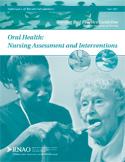 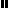 